中涂协（2018）协字第029号关于召开第四届中欧低VOC及高性能涂料配方设计培训会的通知各有关单位：新修订的《中华人民共和国大气污染防治法》已于2016年1月1日期施行，首次以国家法规的形式明确了“应当使用低挥发性有机物含量的涂料”，高性能涂料能够通过延长重涂年限以达到低碳环保的目的，即发展低VOC及高性能涂料成为新环保形势下推动涂料行业健康可持续发展的战略方向。中国涂料工业协会已于2015年~2017年连续举办三届“中欧低VOC涂料配方设计培训会”，参会代表们对欧洲先进涂料技术，特别是低VOC及高性能涂料技术反响强烈。因此，中国涂料工业协会定于2018年8月20日至22日在厦门召开“第四届中欧低VOC及高性能涂料配方设计培训会”，邀请欧洲涂料行业技术专家来华举办相关培训，以加强中欧在低VOC及高性能涂料配方设计方面的技术交流，推动我国涂料行业的结构转型。会议详情通知如下：一、会议组织单位主办单位     中国涂料工业协会合作单位     文森（Vincentz）公司主协办单位   巴德富实业有限公司二. 培训内容及讲师培训主题：低VOC及高性能涂料科学与技术培训内容：第一天议题：低VOC含量涂料——水性工业涂料水性工业防腐涂料的技术原理分析；水性聚氨酯、环氧、丙烯酸涂料技术；；水性工业涂料在钢结构、汽车、地坪等领域的应用；水性涂料用基础助剂等。第二天议题：高性能涂料——高耐候型重防腐涂料高耐候性及重防腐涂料涂料技术原理分析；海洋重防腐涂料的涂料；具有高耐紫外线性能的UV涂料技术等。注：具体培训议程以会议手册为准。欧洲培训讲师简介：Wernfried HeilenWernfried Heilen在德国Krefeld完成化学专业学习后，先后在Wülfing PPG公司、BYK Chemie公司、Goldschmidt等公司工作。2001年出任Tego Coatings & Ink Additives（now Evonik Tego chemie GmbH）副总裁，并在专业领域发表过多篇文章，包括有机硅树脂的应用、水性涂料助剂等多个领域，并拥有多项专利。Dr. Jörg HorakhJörg Horakh博士的科研生涯始于Max Planck研究机构。在AkzoNobel公司从事技术研发15年。在Rütgers Organics公司，担任研发经理。2013~2017年间，加入Borchers公司，担任技术服务经理。2017年7月Jörg Horakh 博士到Heubach 公司担任业务发展经理。三、会议时间：2018年8月20日报到；2018年8月21日~22日全天培训；2018年8月23日~24日组织参观（如需参观请提前与主办方联系）四、会议地址：会议酒店：福建省厦门市佰翔软件园酒店（厦门市软件园观日路1号）。五、参会费用会议费：会员单位1800元/人，非会员单位2500元/人收费单位：北京涂博国际展览有限公司银行账号：0200022309006855729开户行名称：工商银行北京六铺炕支行住宿统一安排，费用自理，住宿费优惠价500元/间•晚。六、会议联络联系人：丁艳梅  13683517455/010-67600791张玮航  13426293752/010-64827048邢  洋  13810067488/010-64827048/582988411@qq.com李  力  13581567188/010-62252824/tlylb@163.com传  真：010-67607320/010-62252824中国涂料工业协会2018年6月扫码在线报名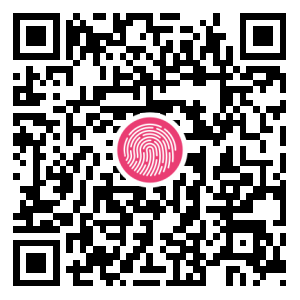 第四届中欧低VOC涂料配方设计培训会参会回执表* 为方便会务组订房及备餐等相关会务工作，请参会代表于8月1日前回复回执。传真：010-62252824    E-mail: tlylb@163.com（邮件标题前请加低VOC）姓 名性别职 务 传  真联系电话联系电话E-mail工作单位邮编邮编通讯地址住宿日期总订房       间总订房       间总订房       间住宿单间是  ○     是  ○     标间合住○    独住○合住○    独住○是否参观是  ○是  ○是  ○否  ○否  ○否  ○